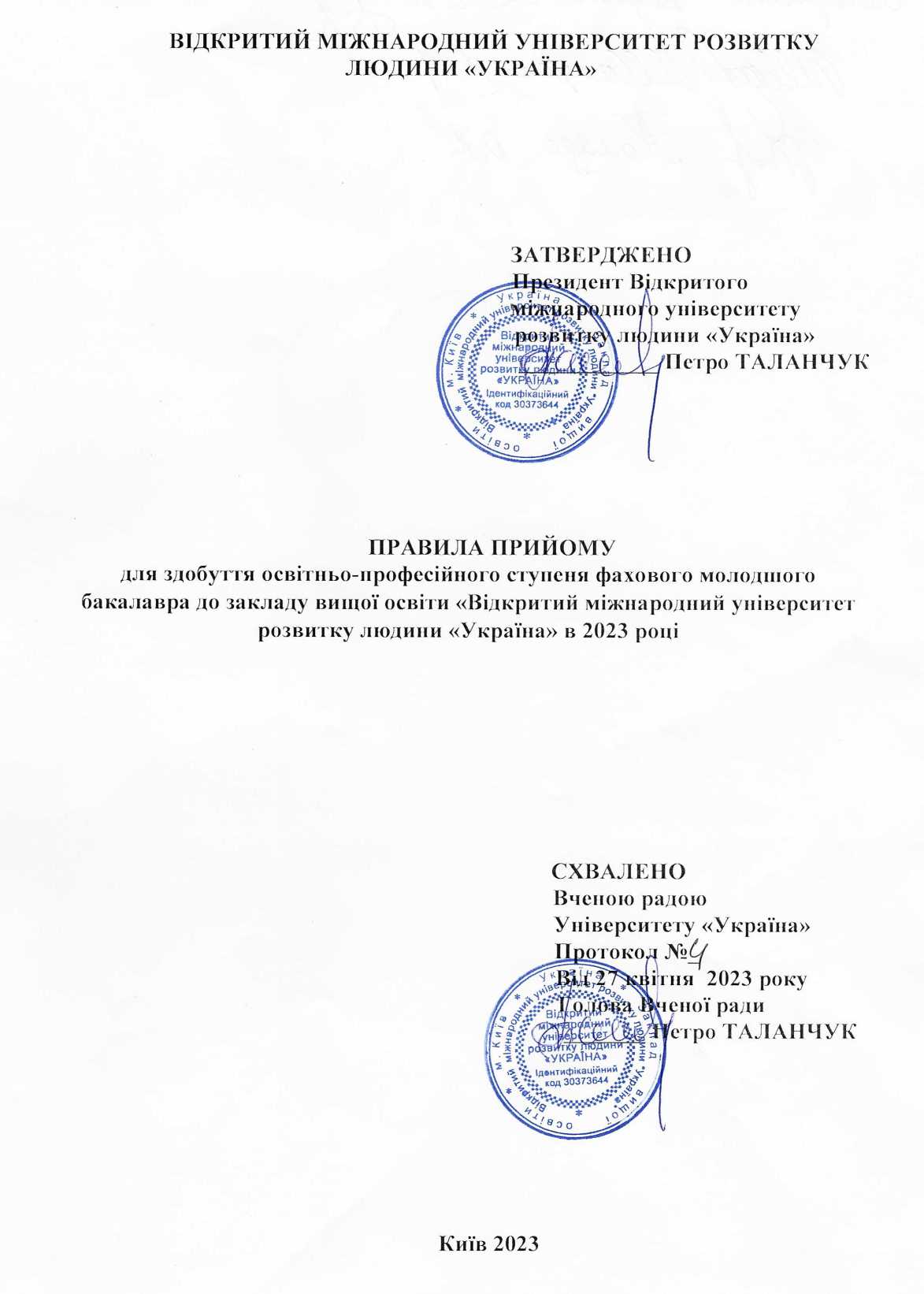 ПРАВИЛА ПРИЙОМУна навчання для здобуття освітньо-професійного ступеня фахового молодшого бакалавра до закладу вищої освіти «Відкритий міжнародний університет розвитку людини «Україна» в 2023 роціПравила прийому розроблені Приймальною комісією (далі – Приймальна комісія) Відкритого міжнародного університету розвитку людини «Україна» (далі – Університет «Україна») відповідно до Порядку прийому у 2023 році, затвердженого наказом Міністерства освіти і науки України від 15 березня 2023 року № 277 та зареєстрованого у Міністерстві юстиції України 28.03.2023 року за № 518/39574.I. Загальні положення1. Університет «Україна» здійснює прийом на підготовку фахівців за ступенями, спеціальностями, формами навчання відповідно до ліцензії в межах ліцензованого обсягу.Для виконання покладених на Приймальну комісію завдань і здійснення нею своїх функцій наказом Президента Університету утворюються відбіркові комісії коледжу базової структури та територіально відокремлених структурних підрозділів. Правила прийому розповсюджуються на такі відокремлені структурні підрозділи університету: Фаховий коледж «Освіта»; Білоцерківський фаховий коледж; Броварський фаховий коледж; Васильківський фаховий коледж; Вінницький фаховий коледж; Дубенський фаховий коледж; Івано-Франківська філія; Карпатський фаховий коледж; Луцький інститут розвитку людини; Луцький фаховий коледж; Мелітопольський фаховий коледж; Миколаївський фаховий коледж; Полтавський фаховий коледж; Рівненський фаховий коледж; Сторожинецький фаховий коледж; Тернопільський фаховий коледж; Хмельницький фаховий коледж, Центральноукраїнський фаховий коледж.2. Підставою для оголошення прийому на навчання є ліцензія Міністерства освіти і науки України на провадження освітньої діяльності на рівні фахової передвищої освіти та затверджені Вченою радою Університету «Україна» Правила прийому для здобуття освітньо-професійного ступеня фахового молодшого бакалавра.3. Прийом на навчання здійснюється Університетом «Україна» на конкурсній основі.4. Організацію прийому вступників здійснює приймальна комісія – робочий орган Університету «Україна». Приймальна комісія діє згідно з Положенням про приймальну комісію, затвердженим наказом Міністерства освіти і науки України від 15 жовтня 2015 року № 1085 і зареєстрованим у Міністерстві юстиції України 04 листопада 2015 року за № 1353/27798. Положення про приймальну комісію Університету «Україна» оприлюднюється на офіційному вебсайті.Рішення приймальної комісії, прийняте в межах її повноважень, є підставою для відповідного наказу та/або виконання процедур вступної кампанії.Усі питання, пов'язані з прийомом на навчання, вирішуються приймальною комісією на її засіданнях. Рішення приймальної комісії оприлюднюється на офіційному вебсайті Університету «Україна» не пізніше наступного дня після його прийняття.5. У цих Правилах прийому терміни вжито в таких значеннях:вступ на основі (основа вступу) – раніше здобутий освітній (освітньо-кваліфікаційний) рівень або освітній ступінь та відповідний рівень Національної рамки кваліфікацій (далі – НРК), на основі якого здійснюється вступ для здобуття освітньо-професійного ступеня фахового молодшого бакалавра (базової середньої освіти (далі – БСО), повної загальної (профільної) середньої освіти (далі – ПЗСО), освітньо-кваліфікаційного рівня «кваліфікований робітник» (далі – КР), освітньо-кваліфікаційного рівня молодшого спеціаліста, освітньо-професійного ступеня фахового молодшого бакалавра, освітнього ступеня молодшого бакалавра – 5 рівень НРК (далі – НРК5), освітнього ступеня бакалавра – 6 рівень НРК (далі – НРК6), освітнього ступеня магістра (освітньо-кваліфікаційного рівня спеціаліста) – 7 рівень НРК (далі – НРК7));вступник – особа, яка подала заяву(и) про допуск до участі в конкурсному відборі на одну (декілька) конкурсних пропозицій;заява на участь у конкурсному відборі до Університету «Україна» (далі – заява) – запис, що вноситься до Єдиної державної електронної бази з питань освіти (далі – ЄДЕБО) в електронній формі, заповненій вступником онлайн в особистому електронному кабінеті вступника, або закладом освіти на підставі заяви, поданої вступником у паперовій формі, та містить відомості про обрані ним заклад освіти, та конкурсну пропозицію;конкурсна пропозиція – пропозиція Університету «Україна» (відокремленого структурного підрозділу) щодо кількості місць для прийому вступників для здобуття фахової передвищої освіти на певну освітньо-професійну програму (спеціальність), форму здобуття освіти, основу вступу, рік та строк навчання, із зазначенням форми вступного випробування (якщо передбачено) та вимог до мотиваційних листів вступників. Розрізняють основні та небюджетні конкурсні пропозиції. У разі якщо конкурсна пропозиція поєднує декілька освітньо-професійних програм тощо, в Правилах прийому зазначаються порядок розподілу здобувачів між ними та строки обрання здобувачами таких програм не раніше п’яти місяців після початку навчання;конкурсний відбір – процедура відбору вступників на конкурсні пропозиції на основі конкурсних балів та/або мотиваційних листів (незалежно від форми власності закладу освіти та джерел фінансування навчання);мотиваційний лист – викладена вступником письмово у довільній формі інформація про його особисту зацікавленість у вступі на певну конкурсну пропозицію (заклад освіти) та відповідні очікування, досягнення у навчанні та інших видах діяльності, власні сильні та слабкі сторони, до якого у разі необхідності вступником додаються копії (фотокопії) матеріалів, що підтверджують викладену в листі інформацію;небюджетна конкурсна пропозиція – конкурсна пропозиція, на якій не передбачено місць для навчання за кошти державного або місцевого бюджету (за державним або регіональним замовленням);особистий електронний кабінет вступника – вебсторінка, за допомогою якої вступник подає електронну заяву до закладу освіти та контролює її статус;статус заяви – параметр заяви, поданої в електронній або паперовій формі, що встановлюється Університетом «Україна» в ЄДЕБО. Статуси заяви, поданої в електронній формі, також відображаються в особистому електронному кабінеті вступника. Параметр «Статус заяви» може набувати таких значень:«Зареєстровано в ЄДЕБО» – підтвердження факту подання заяви до обраного вступником закладу освіти;«Потребує уточнення вступником» – заяву прийнято закладом освіти до розгляду, але дані стосовно вступника потребують уточнення. Одночасно з присвоєнням заяві цього статусу заклад освіти зазначає перелік даних, які потребують уточнення, та спосіб їх подання;«Зареєстровано в закладі освіти» – заяву прийнято закладом освіти до розгляду та в установленому порядку приймається рішення про допуск вступника до участі в конкурсному відборі або допуск до вступних випробувань;«Відмовлено закладом освіти» – зареєстровану заяву вступника не допущено до участі у конкурсному відборі або у вступних випробуваннях на підставі рішення приймальної комісії. У разі присвоєння заяві цього статусу заклад освіти зазначає причину відмови;«Скасовано вступником» – подана заява вважається такою, що не подавалась. Цей статус присвоюють заяві, якщо її скасовано вступником в особистому електронному кабінеті до присвоєння заяві статусу «Зареєстровано у закладі освіти» або «Потребує уточнення вступником»;«Скасовано закладом освіти» – подана заява вважається такою, що не подавалась, якщо її скасовано закладом освіти за рішенням приймальної комісії, за умови виявлення закладом освіти технічної помилки, зробленої під час внесення даних до ЄДЕБО, що підтверджується актом про допущену технічну помилку;«Деактивовано (у зв’язку із зарахуванням на навчання за державним (регіональним) замовленням)» – подана заява вважається такою, що не подавалась, якщо вступника включено до наказу про зарахування на навчання за державним або регіональним замовленням;«Допущено до конкурсу» – власника зареєстрованої заяви допущено до участі у конкурсному відборі на місця, що фінансуються за державним або регіональним замовленням, та на місця, що фінансуються за кошти фізичних та/або юридичних осіб;«Допущено до конкурсу (навчання за кошти фізичних та/або юридичних осіб)» – власника зареєстрованої заяви допущено до участі у конкурсному відборі на місця, що фінансуються за кошти фізичних та/або юридичних осіб. Статус присвоюється у таких випадках:вступник подав заяву до участі у конкурсному відборі тільки на місця, що фінансуються за кошти фізичних та/або юридичних осіб відповідно до Правил прийому;вступник у встановлені строки не виконав вимог Правил прийому для зарахування на навчання за державним або регіональним замовленням, але за рішенням приймальної комісії допущений до конкурсного відбору на місця, що фінансуються за кошти фізичних та/або юридичних осіб;вступника зараховано за іншою заявою на навчання за державним або регіональним замовленням, але він також має право на зарахування на навчання за кошти фізичних та/або юридичних осіб;«Рекомендовано до зарахування (навчання за кошти фізичних та/або юридичних осіб)» – вступник пройшов конкурсний відбір та рекомендований до зарахування на навчання за кошти фізичних та/або юридичних осіб. У разі присвоєння заяві такого статусу для зарахування на навчання вступник зобов'язаний виконати вимоги до зарахування;«Виключено зі списку рекомендованих (навчання за кошти фізичних та/або юридичних осіб)» – вступник втратив право бути зарахованим до закладу освіти на навчання за кошти фізичних та/або юридичних осіб у зв'язку з невиконанням вимог Правил прийому або їх порушенням. При присвоєнні заяві такого статусу заклад освіти обов'язково зазначає причину виключення;«Включено до наказу (навчання за кошти фізичних та/або юридичних осіб)» – наказом про зарахування на навчання вступника зараховано до закладу освіти на навчання за кошти фізичних та/або юридичних осіб;«Скасовано зарахування» – скасовано зарахування вступника до закладу освіти;технічна помилка – помилка, допущена уповноваженою особою приймальної комісії з питань прийняття та розгляду заяв під час внесення відомостей про вступника або заяви до Єдиної державної електронної бази з питань освіти (далі – ЄДЕБО), що підтверджується актом про допущену технічну помилку;чергова сесія прийому заяв – період прийому заяв та документів під час вступної кампанії, визначений Правилами прийому Університету «Україна», від п’яти до тридцяти календарних днів. Інші терміни вжито у значеннях, наведених у Законах України «Про освіту», «Про фахову передвищу освіту», «Про особливості надання публічних (електронних публічних) послуг», «Про захист інформації в інформаційно-комунікаційних системах».II. Прийом на навчання для здобуття фахової передвищої освіти1. Для здобуття фахової передвищої освіти приймаються:вступники на основі БСО – за денною формою здобуття освіти одночасно із виконанням освітньої програми повної загальної (профільної) середньої освіти професійного спрямування;вступники на основі ПЗСО;вступники на основі КР;вступники на основі НРК5;вступники на основі НРК6, НРК7.Для здобуття фахової передвищої освіти за іншою спеціальністю приймаються вступники на основі НРК5, НРК6, НРК7 або особи, які на базі вступу ПЗСО здобувають освітньо-професійний ступінь фахового молодшого бакалавра, ступінь вищої освіти не менше одного року та виконують у повному обсязі індивідуальний навчальний план.2. Вступники приймаються на навчання на перший рік навчання. Вступники на основі ПЗСО, КР можуть прийматися на перший рік навчання за освітньо-професійною програмою зі скороченим строком навчання.Для здобуття фахової передвищої освіти за іншою спеціальністю особи можуть вступати на другий (третій) рік навчання, на перший рік навчання за освітньо-професійною програмою зі скороченим строком навчання.Відраховані здобувачі освітньо-кваліфікаційного рівня молодшого спеціаліста можуть бути поновленими для здобуття освітньо-професійного ступеня фахового молодшого бакалавра на ту саму або споріднену в межах галузі знань спеціальність у тому самому або іншому закладі освіти на такий самий або наступний рік навчання, на спеціальність іншої галузі знань на такий самий або попередній рік навчання.Відраховані здобувачі вищої освіти на основі вступу ПЗСО мають право бути поновленими для здобуття освітньо-професійного ступеня фахового молодшого бакалавра за індивідуальним навчальним планом на ту саму або споріднену в межах галузі знань спеціальність у тому самому або іншому закладі освіти.3. Прийом на навчання проводиться за спеціальностями відповідно до Переліку галузей знань і спеціальностей, за якими здійснюється підготовка здобувачів вищої освіти, затвердженого постановою Кабінету Міністрів України від 29 квітня 2015 року № 266 (в редакції постанови Кабінету Міністрів України від 07 липня 2021 року № 762).Прийом вступників на навчання проводиться на конкурсні пропозиції, які самостійно формує Університет «Україна» відповідно до наявних ліцензій та вносить до ЄДЕБО у визначені цими Правилами прийому строки. Назви конкурсних пропозицій формуються без позначок та скорочень державною мовою і можуть дублюватися іншими мовами.4. Прийом вступників на навчання до закладів фахової передвищої освіти за спеціальністю 081 «Право» за кошти державного або місцевого бюджету в 2023 році не проводиться. ІІІ. Джерела фінансування здобуття освітньо-професійного ступеня фахового молодшого бакалавраФінансування підготовки здобувачів освітньо-професійного ступеня фахового молодшого бакалавра здійснюється: за кошти фізичних або юридичних осіб (на умовах контракту);за ваучерами.2. Особи, які здобувають фахову передвищу освіту, мають право на здобуття освіти одночасно за декількома освітньо-професійними програмами у закладі фахової передвищої освіти, а також у декількох закладах професійної (професійно-технічної), фахової передвищої (вищої) освіти за різними формами здобуття освіти, за умови отримання тільки однієї освіти за кошти державного або місцевого бюджету. ІV. Строки прийому заяв та документів, конкурсного відбору та зарахування на навчанняРозклад роботи приймальної комісії:понеділок-п'ятниця – з 9:00 до 18:00 год. (з 30.06 до 01.09.2023 року – понеділок- п'ятниця з 9:00 до 19:00 год) ; субота, неділя – з 10:00 до 15:00 год (з 30.06. до 01.09.2023 року).Голова Приймальної та голови відбіркових комісій організовують чергування відповідальних співробітників комісії у вихідні та святкові дні (субота, неділя з 10:00 до 15:00 год.).1. Для вступників на основі БСО:*Реєстрація електронних кабінетів вступників, завантаження необхідних документів розпочинається 23 червня та завершується 30 листопада 2023 року.2. Прийом заяв і документів для вступників на основі ПЗСО, КР, НРК5, НРК 6, НРК 7:*Реєстрація електронних кабінетів вступників на основі повної загальної середньої освіти, завантаження необхідних документів розпочинається 03 липня та завершується 30 листопада 2023 року.V. Порядок реєстрації заяв та документів для участі у конкурсному відборі на навчання для здобуття фахової передвищої освіти1. Вступники на навчання для здобуття фахової передвищої освіти на основі вступу БСО, ПЗСО, КР реєструють заяви:тільки в електронній формі (через електронний кабінет в ЄДЕБО на вебсайті за адресою https://vstup.edbo.gov.ua), крім визначених у цьому пункті випадків;подають першу заяву в паперовій формі з одночасним створенням електронного кабінету в приймальній комісії Університету «Україна», інші заяви реєструють тільки в електронній формі:за наявності розбіжностей у даних вступника в ЄДЕБО (прізвище, ім'я, по батькові (за наявності), дата народження, стать, громадянство тощо) і у відповідному документі про раніше здобутий освітній (освітньо-кваліфікаційний) рівень, ступінь фахової передвищої, вищої освіти та у сертифікаті національного мультипредметного теста чи зовнішнього незалежного оцінювання (у разі їх подання);у разі подання іноземного документа про освіту;у разі подання документа про повну загальну середню освіту, виданого до запровадження фотополімерних технологій їх виготовлення;подають заяви тільки в паперовій формі:у разі подання документів іноземцями та особами без громадянства, крім осіб із посвідкою про постійне проживання в Україні;у разі неможливості зареєструвати електронний кабінет або подати заяву в електронній формі з інших причин, що підтверджено довідкою приймальної комісії Університету «Україна».2. Інші категорії вступників, крім зазначених у пункті 1 цього розділу, подають заяви тільки в паперовій формі.3. Заява в електронній формі реєструється вступником шляхом заповнення електронної форми в режимі онлайн та розглядається приймальною комісією Університету «Україна» у порядку, визначеному законодавством.Під час реєстрації вступник зазначає такі дані:адресу електронної пошти, до якої вступник має доступ. Зазначена адреса буде логіном для входу до особистого електронного кабінету вступника;пароль для входу до особистого електронного кабінету;серію та номер документа (одного з документів) про раніше здобуту освіту (основу вступу);номер, PIN-код та рік отримання сертифіката зовнішнього незалежного оцінювання / сертифіката національного мультипредметного тесту. У разі наявності даних різних років та іспитів вказується будь-який із передбачених до використання на відповідній основі вступу, визначений цим Порядком;тип та номер (серію та номер) документа, що посвідчує особу, або реєстраційний номер облікової картки платника податків (РНОКПП) (у разі відсутності сертифіката зовнішнього незалежного оцінювання / сертифіката національного мультипредметного тесту);реквізити документів, що засвідчують підстави для спеціальних умов участі у вступній кампанії, інформація про які доступна в державних реєстрах.Університет «Україна» створює консультаційні центри при відбіркових комісіях для надання допомоги вступникам під час подання заяв в електронній формі. Вступники можуть звернутися до консультаційного центру будь-якого закладу освіти з метою створення електронного кабінету, внесення заяв в електронній формі.4. Заяву в паперовій формі вступник подає особисто до приймальної комісії Університету «Україна» (за згодою Університету «Україна» або в разі перебування вступника на тимчасово окупованій території – дистанційно з використанням засобів електронного зв’язку). Відомості кожної заяви в паперовому вигляді реєструє уповноважена особа приймальної комісії в ЄДЕБО в день прийняття заяви (з відповідними помітками в разі дистанційної подачі заяви). Належним дотриманням вимоги встановлення фізичної особи, яка дистанційно подає заяву в паперовій формі, вважається електронна ідентифікація фізичної особи, яка подає такі документи з використанням електронного підпису, що базується на кваліфікованому сертифікаті електронного підпису.5. У заяві вступники вказують конкурсну пропозицію із зазначенням спеціальності (предметної спеціальності, спеціалізації, освітньо-професійної програми) та форми здобуття освіти, інформацію про вступника. Під час реєстрації заяв на небюджетну конкурсну пропозицію вступники претендують на участь в конкурсі виключно за кошти фізичних або юридичних осіб і поінформовані про неможливість переведення в межах вступної кампанії на місця державного або регіонального замовлення, у заявах зазначають: «Претендую на участь у конкурсі виключно на місця за кошти фізичних та/або юридичних осіб, повідомлений про неможливість переведення в межах вступної кампанії на місця державного або регіонального замовлення».До заяви вступник додає мотиваційний лист, який подається в електронній формі (електронній або паперовій формі для осіб, які подають заяву в паперовій формі), додатки до мотиваційного листа приймаються на визначеній Приймальною комісією Університету «Україна» електронній поштовій скриньці.6. Під час подання заяви в паперовій формі вступник пред'являє особисто оригінали:документа (одного з документів), що посвідчує особу, передбаченого Законом України «Про Єдиний державний демографічний реєстр та документи, що підтверджують громадянство, посвідчують особу чи її спеціальний статус». Особи, яким виповнилося 14 років після 01 січня 2023 року, можуть вступати за свідоцтвом про народження за умови пред’явлення особисто документа (одного з документів), що посвідчує особу передбаченого Законом України «Про Єдиний державний демографічний реєстр та документи, що підтверджують громадянство, посвідчують особу чи її спеціальний статус» впродовж 90 календарних днів після зарахування. В іншому випадку наказ про зарахування скасовується в частині, що стосується цієї особи;військово-облікового документа (у військовозобов’язаних – військових квитків або тимчасових посвідчень, а у призовників – посвідчень про приписку до призовних дільниць), крім випадків, передбачених законодавством;документа (державного зразка) про раніше здобутий освітній (освітньо-кваліфікаційний) рівень, ступінь фахової передвищої, вищої освіти, на основі якого здійснюється вступ, якщо інформація про нього не зберігається в ЄДЕБО.7. До заяви, поданої в паперовій формі, вступник додає:копію документа (одного з документів), що посвідчує особу, передбаченого Законом України «Про Єдиний державний демографічний реєстр та документи, що підтверджують громадянство, посвідчують особу чи її спеціальний статус»;копію військово-облікового документа (у військовозобов’язаних – військових квитків або тимчасових посвідчень, а у призовників – посвідчень про приписку до призовних дільниць), крім випадків, передбачених законодавством;копію документа (державного зразка) про раніше здобутий освітній (освітньо-кваліфікаційний) рівень, ступінь фахової передвищої, вищої освіти, на основі якого здійснюється вступ, якщо інформація про нього не зберігається в Єдиній державній електронній базі з питань освіти;кольорову фотокартку розміром 3х4 см в електронній формі (у вигляді файлу розміром до 1Мб).Університет «Україна» у Правилах прийому встановлює перелік документів (у тому числі додаткових), необхідних для вступу, якщо це викликано особливостями вступу на певну освітньо-професійну програму, спеціальність чи конкурсну пропозицію з урахуванням вимог Закону України «Про особливості надання публічних (електронних публічних) послуг».Вступники, які проходять вступне випробування, допускаються до участі в ньому за наявності оригіналу документа, що посвідчує особу (свідоцтва про народження для осіб, яким виповнюється 14 років після 01 січня 2023 року).8. Особа, яка має підстави для спеціальних умов участі у вступній кампанії, у разі недоступності в державних реєстрах відповідних документів до подання першої заяви має звернутись до одного із закладів фахової передвищої освіти (особисто або електронною поштою, якщо заклад фахової передвищої освіти спроможний дистанційно провести належну перевірку документів) та надати документи, що підтверджують указане право, для створення в ЄДЕБО картки фізичної особи та завантаження сканованих копій цих документів.9. Усі копії документів засвідчуються за оригіналами приймальною (відбірковою) комісією Університету «Україна», до якого вони подаються. Копії документа, що посвідчує особу, військового квитка (посвідчення про приписку) не підлягають засвідченню. Копії документів без пред'явлення оригіналів не приймаються.10. Приймальна комісія розглядає заяви та документи вступників і приймає рішення про допуск до участі в конкурсному відборі для вступу на навчання до Університету «Україна» протягом трьох робочих днів із дати реєстрації заяви в ЄДЕБО, але не пізніше наступного дня після завершення прийому документів. За результатами розгляду уповноважена особа приймальної комісії присвоює заяві один із таких статусів, що відображаються в особистому електронному кабінеті вступника: «Зареєстровано у закладі освіти» або «Потребує уточнення вступником». При присвоєнні заяві статусу «Потребує уточнення вступником» уповноважена особа зазначає перелік даних, що потребують уточнення, із зазначенням способу та дати, до якої їх необхідно подати. Внесені дані відображаються в особистому електронному кабінеті вступника. Після уточнення вступником необхідних даних уповноважена особа приймальної комісії змінює статус заяви вступника на «Зареєстровано у закладі освіти».Оприлюднення поточних рейтингових списків вступників здійснюється на вебсайті (вебсторінці) Університету «Україна» на підставі даних, внесених до ЄДЕБО.11. Факт ознайомлення вступника із Правилами прийому, наявною ліцензією і сертифікатом про акредитацію відповідної освітньо-професійної програми (спеціальності) фіксуються в заяві вступника і підтверджуються його особистим (кваліфікованим електронним) підписом під час подання заяви.12. Паперова заява, зареєстрована в ЄДЕБО, може бути скасована Університетом «Україна» на підставі рішення приймальної комісії до дати закінчення прийому документів на навчання для паперових заяв та не пізніш як за день до дати закінчення подання електронних заяв за умови допущення технічної помилки під час внесення відповідних даних до ЄДЕБО, що підтверджується актом про допущену технічну помилку, сформованим в ЄДЕБО. Скасована заява вважається неподаною, а факт такого подання анулюється в ЄДЕБО. 13. Під час прийняття на навчання осіб, які подають документ про здобутий за кордоном ступінь (рівень) освіти (далі – Документ), обов'язковою є процедура визнання і встановлення еквівалентності Документа, що здійснюється відповідно до Порядку визнання здобутих в іноземних закладах вищої освіти ступенів вищої освіти, затвердженого наказом Міністерства освіти і науки України від 05 травня 2015 року № 504, зареєстрованого в Міністерстві юстиції України 27 травня 2015 року за № 614/27059 (у редакції наказу Міністерства освіти і науки України від 05 вересня 2022 року № 784), Порядку визнання в Україні документів про загальну середню, професійну (професійно-технічну), фахову передвищу освіту, що відповідають 2–5 рівням Національної рамки кваліфікацій, виданих закладами освіти іноземних держав, затвердженого наказом Міністерства освіти і науки України від 05 травня 2015 року № 504, зареєстрованого в Міністерстві юстиції України 27 травня 2015 року за № 615/27060 (у редакції наказу Міністерства освіти і науки України від 05 вересня 2022 року № 784).14. Документи про вищу духовну освіту приймаються в разі її здобуття особами до 01 вересня 2018 року і за умови подання свідоцтва про державне визнання документа про вищу духовну освіту, отриманого особою відповідно до Порядку державного визнання документів про вищу духовну освіту, наукові ступені та вчені звання, виданих закладами вищої духовної освіти, затвердженого постановою Кабінету Міністрів України від 19 серпня 2015 року № 652, або рішення вченої ради закладу вищої освіти, до структури якого входить заклад освіти, який здійснює підготовку за освітньо-професійним ступенем фахового молодшого бакалавра щодо визнання відповідного документа про вищу духовну освіту.VI. Конкурсний відбір, його організація та проведення1. Конкурсний відбір на навчання для здобуття фахової передвищої освіти здійснюється на основі БСО, ПЗСО, КР – за результатами розгляду мотиваційних листів, відповідно до Правил прийому.2. Вимоги до мотиваційних листів затверджуються головою приймальної комісії та оприлюднюються на вебсайті Університету «Україна».Університет «Україна» проводить перевірку мотиваційних листів на оригінальність тексту та забезпечує можливість доступу до результатів такої перевірки уповноваженому з питань запобігання та виявлення корупції (далі – уповноважений).VII. Рейтингові списки вступників та рекомендації до зарахуванняПри проведенні конкурсного відбору на місця за кошти фізичних та юридичних осіб побудова рейтингового списку за результатами оцінювання мотиваційних листів відповідно до Правил прийому здійснюється у випадку перевищення кількістю вступників кількості місць ліцензованого обсягу, виділеного для них. В іншому випадку список вступників, рекомендованих до зарахування, формується в алфавітному порядку.2. Рейтинговий список вступників впорядковується за результатами розгляду мотиваційних листів в інших випадках.3. У рейтинговому списку вступників зазначаються:прізвище, ім'я, по батькові (за наявності) вступника;конкурсний бал вступника;освітньо-професійний ступінь, спеціальність, назва конкурсної пропозиції, форма здобуття освіти.Прізвища вступників, місцем проживання яких є тимчасово окупована територія, територія населених пунктів на лінії зіткнення, адміністративної межі, особливо небезпечна територія (які не зареєстровані як внутрішньо переміщені особи) або переселилися з неї після 01 січня 2023 року, підлягають шифруванню в усіх інформаційних системах.4. Рейтингові списки формуються приймальною комісією з ЄДЕБО.5. Списки рекомендованих до зарахування оновлюються після виконання/невиконання вступниками вимог для зарахування на навчання з урахуванням їх черговості в рейтинговому списку вступників.6. Рішення приймальної комісії про рекомендування до зарахування відображається в ЄДЕБО.Рекомендованим до зарахування вступникам надсилаються повідомлення засобами електронного та мобільного зв'язку відповідно до Правил прийому.VIII. Реалізація права вступників на обрання місця навчання1. У разі зарахування на навчання за кошти фізичних або юридичних осіб додатково укладається договір (контракт) між Університетом «Україна» та фізичною або юридичною особою, яка замовляє платну освітню послугу для себе або для іншої особи, беручи на себе фінансові зобов’язання щодо її оплати.2. Порядок підтвердження вибору місця навчання за кошти фізичних, юридичних осіб визначається Правилами прийому і передбачає підтвердження вибору місця навчання в електронному кабінеті вступника. Договір (контракт) про надання освітніх послуг між Університетом «Україна» та фізичною (юридичною) особою у разі зарахування на навчання за кошти фізичних або юридичних осіб укладається після видання наказу про зарахування. Якщо договір не буде укладено впродовж десяти календарних днів (трьох місяців для вступників, місце проживання яких зареєстроване (задеклароване) на тимчасово окупованій території та знаходяться на ній) із дати видання наказу про зарахування, то цей наказ скасовується в частині зарахування такої особи. ІX. Наказ про зарахування1. Накази про зарахування на навчання видаються Президентом Університету, структурним підрозділом якого є заклад фахової передвищої освіти, на підставі рішення приймальної комісії. Накази про зарахування на навчання з додатками до них формуються в ЄДЕБО та оприлюднюються на вебсайті Університету «Україна» у вигляді списку зарахованих у строки, визначені розділом ІV цих Правил прийому.2. Рішення приймальної комісії про зарахування вступника скасовується приймальною комісією у разі виявлення порушень із боку вступника, визначених пунктом 5 розділу XІ цього Порядку, наказ про зарахування скасовується в частині зарахування такої особи.3. Зараховані особи можуть бути виключені з наказу про зарахування (до наказу про зарахування вносяться зміни, що стосуються цієї особи) до Університету «Україна» за власним бажанням, відраховані із закладу освіти за власним бажанням, у зв'язку з чим таким особам повертаються подані ними документи не пізніше наступного дня після подання заяви про відрахування на підставі наказу керівника закладу освіти.4. Якщо особа без поважних причин не розпочала заняття протягом 10 календарних днів від їх початку, наказ про зарахування скасовується в частині, що стосується цієї особи.XI. Забезпечення відкритості та прозорості при проведенні прийому на навчання для здобуття освітньо-професійного ступеня фахового молодшого бакалавра1. На засіданні приймальної комісії мають право бути присутніми освітній омбудсмен та/або представник Служби освітнього омбудсмена, представники засобів масової інформації (не більше двох осіб від одного засобу масової інформації). Порядок акредитації журналістів у приймальній комісії визначається Правилами прийому.2. Громадські організації можуть звернутися до Міністерства освіти і науки України із заявою про надання їм права спостерігати за роботою приймальних комісій. Громадські організації, яким таке право надано Міністерством освіти і науки України, можуть направляти на засідання приймальних комісій своїх спостерігачів. Приймальні комісії зобов'язані створити належні умови для присутності громадських спостерігачів на своїх засіданнях, а також надати їм можливість ознайомлення до засідання з документами, що надаються членам комісії.3. Університет «Україна» зобов'язаний створити умови для ознайомлення вступників із ліцензією на здійснення освітньої діяльності, сертифікатами про акредитацію відповідної спеціальності (освітньо-професійної програми). Правила прийому, відомості про ліцензований обсяг оприлюднюються на вебсайті Університету «Україна» не пізніше робочого дня, наступного після затвердження/погодження чи отримання відповідних відомостей.4. Голова приймальної комісії оголошує про засідання комісії не пізніше дня, що передує дню засідання, в особливих випадках – не пізніше ніж за три години до початку засідання. Оголошення разом із проєктом порядку денного засідання оприлюднюється на вебсайті Університету «Україна».5. Подання вступником недостовірних персональних даних, недостовірних відомостей про здобуту раніше освіту є підставою для скасування наказу про зарахування в частині, що стосується цього вступника.6. Інформування громадськості про ліцензований обсяг, вартість навчання за спеціальностями, на які вступники подали заяви щодо вступу, їх рекомендування до зарахування та зарахування до закладів фахової передвищої освіти здійснюється на підставі даних ЄДЕБО через розділ «Вступ» вебсайту ЄДЕБО за електронною адресою: https://vstup.edbo.gov.ua/, а також інформаційними системами (відповідно до договорів, укладених власниками (розпорядниками) таких систем із технічним адміністратором ЄДЕБО).Етапи вступної кампаніїДенна форма навчанняОсновний набірОсновний набірПочаток прийому заяв та документів30 червня 2023 рокуЗакінчення прийому заяв та документів о 18:0013 липня 2023 рокуТермін оприлюднення рейтингового списку вступників, рекомендованих до зарахуванняне пізніше 12:0026 липня 2023 рокуТермін зарахування вступників*не пізніше ніж 03 серпня 2023 рокуДодатковий набірДодатковий набірПочаток прийому заяв та документів14 серпня 2023 рокуЗакінчення прийому заяв та документів 28 серпня 2023 рокуТермін оприлюднення рейтингового списку вступників, рекомендованих до зарахуванняне раніше 29 серпня 2023 рокуТермін зарахування вступниківне пізніше 31 серпня 2023 рокуДодатковий набірДодатковий набірПочаток прийому заяв та документів02 жовтня 2023 рокуЗакінчення прийому заяв та документів 13 жовтня 2023 рокуТермін оприлюднення рейтингового списку вступників, рекомендованих до зарахуванняне пізніше 27 жовтня 2023 рокуТермін зарахування вступниківне пізніше 31 жовтня 2023 рокуЕтапи вступної кампаніїДенна, заочна форма навчанняРеєстрація заяв та документів10 липня 2023 рокуЗакінчення реєстрації заяв та документів о 18:0031 липня 2023 рокуТермін оприлюднення рейтингового списку вступників, рекомендованих до зарахуванняне пізніше 12:0011 серпня 2023 рокуТермін зарахування вступниківне пізніше 12:0031 серпня 2023 рокуДодатковий набірДодатковий набірРеєстрація заяв та документів02 жовтня 2023 рокуЗакінчення реєстрації заяв та документів 13 жовтня 2023 рокуТермін оприлюднення рейтингового списку вступників, рекомендованих до зарахуванняне пізніше 27 жовтня 2023 рокуТермін зарахування вступниківне пізніше 31 жовтня 2023 рокуДодатковий набірДодатковий набірРеєстрація заяв та документів06 листопада 2023 рокуЗакінчення реєстрації заяв та документів 17 листопада 2023 рокуТермін оприлюднення рейтингового списку вступників, рекомендованих до зарахуванняне пізніше 29 листопада 2023 рокуТермін зарахування вступниківне пізніше 30 листопада 2023 року